every word has a story: RESOURCeWord spoke chartSelect a prefix, base or suffix to record in the middle of your word spoke chart. Include a brief definition.Think of other words that share your selected prefix, base or suffix to record in the spokes of your word chart.  Include a brief definition of each word.Use illustrations to support the word definitions.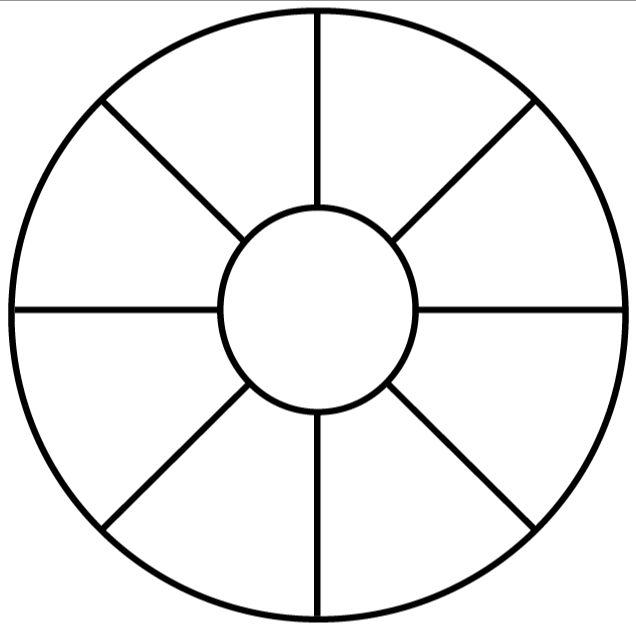 